REQUISITS TÈCNICS I SUPORTPer tal de visualitzar els vídeos cal tenir en compte que: Cal utilitzar el navegador Internet Explorer (tant el Chrome com el Mozilla no són compatibles).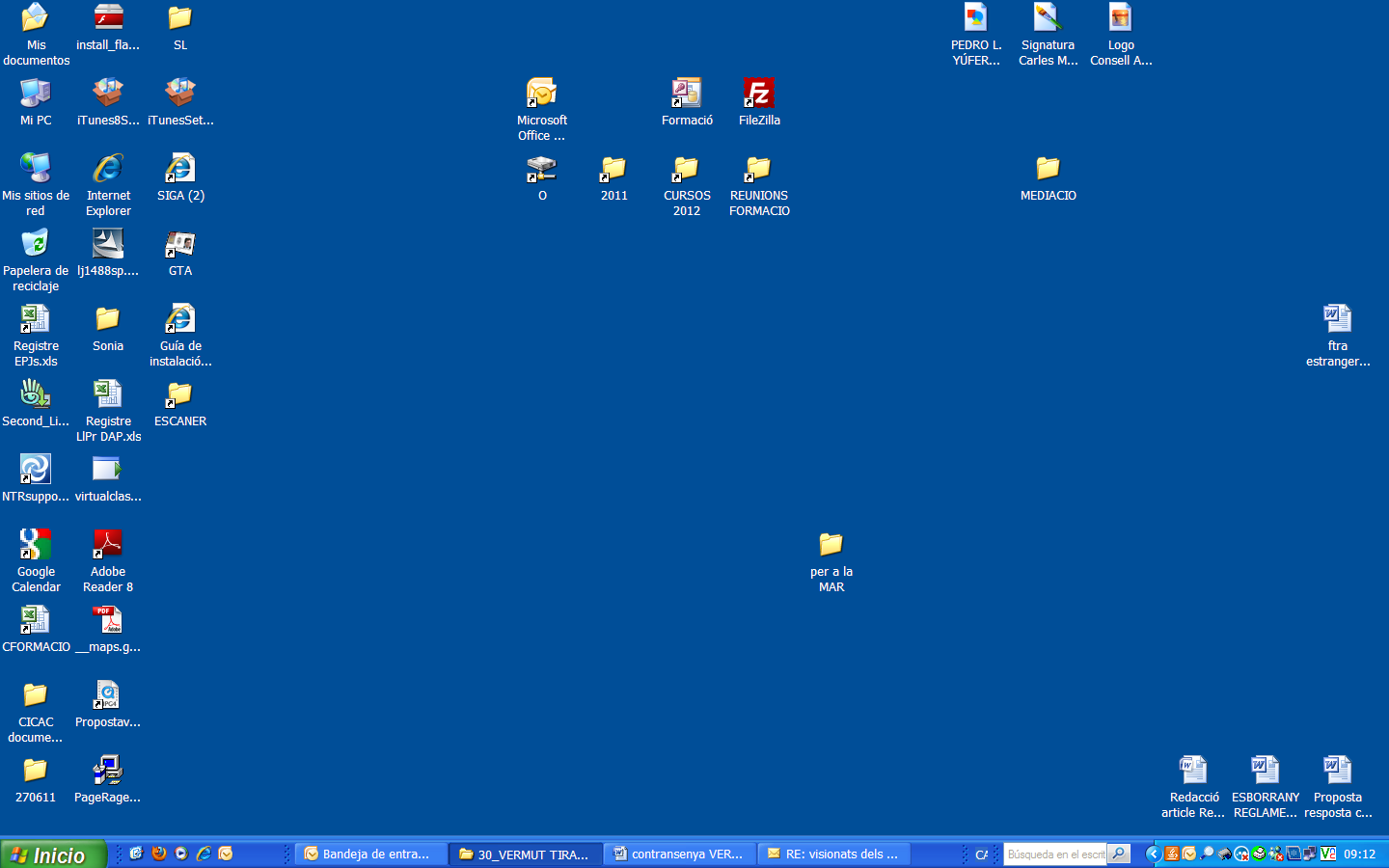 En cas que us aparegui un certificat de seguretat, cal escollir l’opció “Vaya a este sitio web (no recomendado)”.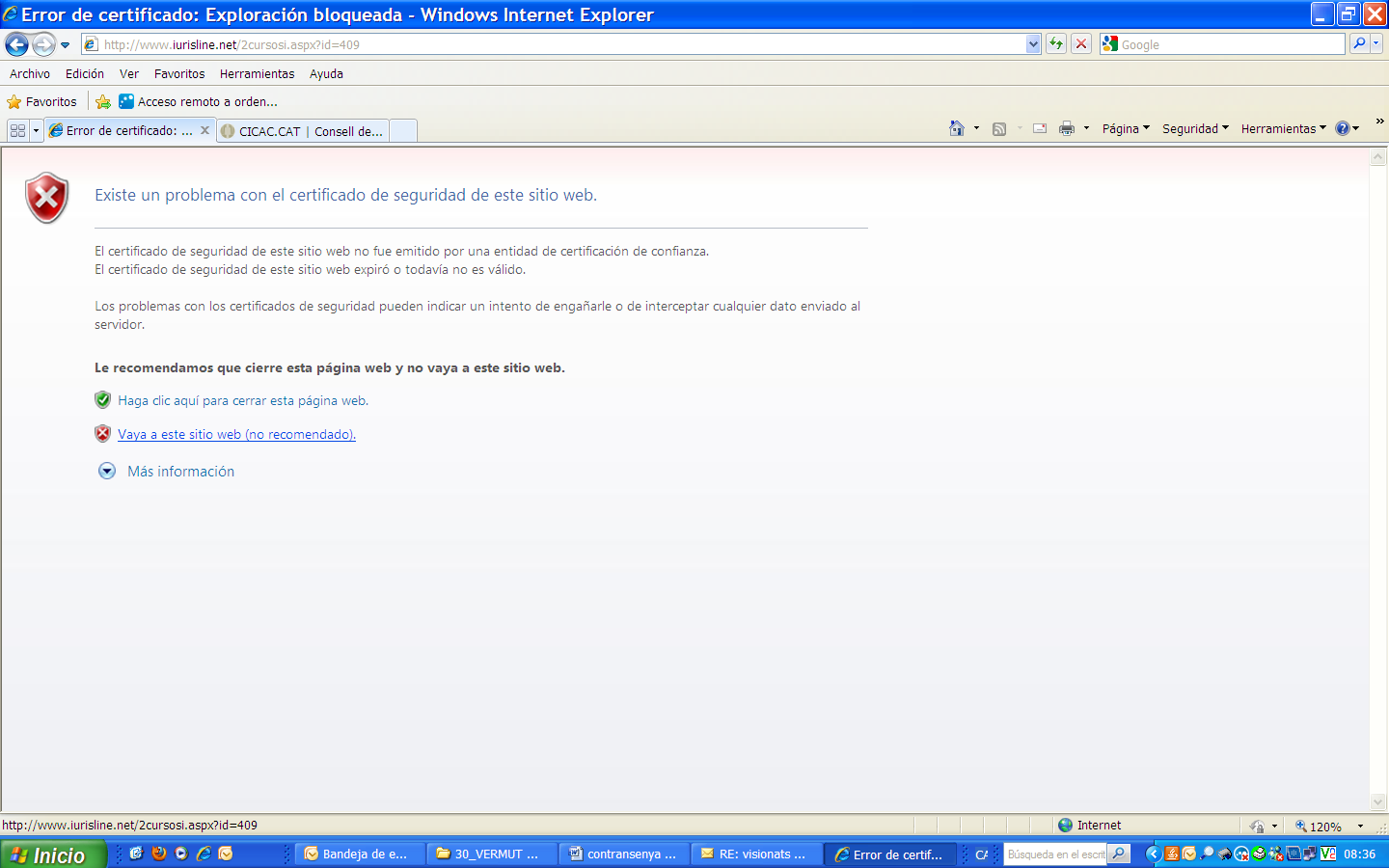 ATENCIÓ: Us recomanem que abans de l’inici de l’acció formativa comproveu directament si la podreu visionar (així tindreu temps per buscar el possible error o problema). Feu “Ctrl+clic” per seguir el vincle:http://www.iurisline.net/demo.htmSi tot funciona correctament el dia del curs o conferència podreu seguir-ho normalment. En cas contrari, podeu trobar a la plana web els requisits tècnics mínims per visionar els cursos:http://www.iurisline.net/soporte/soporte.htmSi tot i complir el requisits, no aconseguiu veure el vídeo:Problema de configuració inicial del Reproductor de Windows Media.Es pot provar d'obrir el Reproductor de Windows Media donat que si no s'ha fet servir mai, fa una configuració inicial.En Windows XP sol estar en:Inicio --> Todos los programas --> Reproductor de Windows Mediao bé:  Inicio --> Todos los programas --> Accesorios --> Entretenimiento --> Reproductor de Windows MediaComprovar que Internet Explorer no tingui els complements deshabilitats.Que hi hagi un bloquejador de finestres habilitat i estigui evitant que s'obri la finestra del curs.Tallafocs habilitat que evita la connexióAltres no definits aquíEl millor però és que, si no podeu visionar el “vídeo de mostra” contacteu amb algun professional informàtic.Per qualsevol qüestió tècnica, no dubteu a posar-vos en contacte mitjançant aquest correu electrònic: online@iuristel.netMoltes gràcies per la vostra atenció.Ben cordialment,Departament de Formació.Consell de l’Advocacia Catalana.